+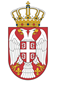 REPUBLIKA SRBIJA NARODNA SKUPŠTINAOdbor za spoljne poslove06 Broj: 06-2/12-2122. januar 2021. godineB e o g r a dNa osnovu člana 70. stav 1. alineja prva Poslovnika Narodne skupštineS A Z I V A M                                        9. SEDNICU ODBORA ZA SPOLjNE POSLOVEZA  UTORAK, 26.  JANUAR 2021. GODINE,SA POČETKOM U 14,45 ČASOVA	Za ovu sednicu predlažem sledećiD n e v n i   r e d               -	Usvajanje zapisnika sa  2, 3. i 4. sednice Odbora –  Inicijative za posetePredlog za učešće na Dvanaestom sastanku Parlamentarnog odbora za stabilizaciju i pridruživanje Evropske unije i Srbije, koji će se održati virtuelno, 28. januara 2021. godine.   Redovne aktivnosti stalnih delegacijaUčešće stalne delegacije NS RS  u Parlamentarnoj skupštini Saveta Evrope na sastanku Odbora za jednakost i nediskriminaciju Parlamentarne skupštine Saveta Evrope, koji će se održati virtuelno 2. februara 2021. godine. Učešće stalne delegacije NS RS  u Parlamentarnoj skupštini Saveta Evrope na sastanku Odbora za monitoring Parlamentarne skupštine Saveta Evrope, koji će se održati virtuelno 3. februara 2021. godine. Učešće stalne delegacije NS RS  u Parlamentarnoj skupštini Saveta Evrope na sastanku Odbora za politička pitanja i demokratiju Parlamentarne skupštine Saveta Evrope, koji će se održati virtuelno 4. februara 2021. godine. Učešće stalne delegacije NS RS  u Parlamentarnoj skupštini Saveta Evrope na sastanku Odbora za kulturu,  nauku, obrazovanje i medije Parlamentarne skupštine Saveta Evrope, koji će se održati virtuelno 5. februara 2021. godine. Učešće stalne delegacije NS RS  u Interparlamentarnoj uniji na godišnjem Parlamentarnom slušanju u organizaciji  Interparlamentarne unije i Generalne skupštine Ujedinjenih nacija, koje će se održati virtuelno na temu “Borba protiv korupcije za povratak poverenja i unapređenje izgleda za razvoj”, od 17. do 19. februara 2021. godine. 3.     Izveštaji o realizovanim posetamaIzveštaj o učešću zamenika člana stalne delegacije Narodne skupštine na onlajn sastanku Stalnog odbora Parlamentarne skupštine PSuJIE, 8. decembra 2020. godine. Izveštaj o učešću predsednika i zamenika predsednika Odbora za evropske integracije na virtuelnom sastanku predsedavajućih Konferencije odbora za evropske poslove parlamenata država članica EU (KOSAK), 11. januara 2021. godine. 4.    Realizovani parlamentarni kontaktiZabeleška o učešću dr Milorada Mijatovića, člana Stalne delegacije Narodne skupštine Republike Srbije u Interparlamentarnoj uniji na Trećem ekspertskom okruglom stolu o zajedničkim principima podrške parlamentima, 9. decembra 2020.godine.Zabeleška sa sastanka predsednika NS RS Ivice Dačića sa predsednikom Narodne skupštine Republike Srpske Nedeljkom Čubrilovićem, održanog 23.  decembra 2020. godine. Zabeleška o učešću člana Izvršnog odbora IPU na virtuelnom sastanku Nadzornog odbora Grupe 12+ Interparlamentarne unije, održanom 13. januara 2021. godineZabeleška o učešću šefa i članova Stalne delegacije NS RS pri PS NATO na Orijentacionom seminaru PS NATO, održanom 14. januara 2021. GodineZabeleška o učešću člana Stalne delegacije NS RS u IPU Mladena Grujića na sastanku Izvršnog odbora Interparlamentarne unije, održanom 18. januara 2021.godineZabeleška o učešću članova Stalne delegacije NS RS u IPU na sastanku Interparlamentarne unije posvećenom reformi Saveta bezbednosti UN, održanom 20. januara 2021.godine      5.   Realizovani ostali kontaktiZabeleška o razgovoru o razgovoru delegacije Narodne skupštine Republike Srbije sa dr Badrom Abdelatijem, pomoćnikom ministra spoljnih poslova za evropska pitanja Arapske Republike Egipat, održanom 8. decembra 2020. godine Zabeleška o razgovoru Poslaničke grupe prijateljstva sa Venecuelom Narodne skupštine Republike Srbije sa Dimasom Hesus Alvarenga Guerom, ambasadorom Boliverske Republike Venecuele u Beogradu, održanom 16. decembra 2020.godine   6.   Poslaničke grupe prijateljstvaPromene u sastavu poslaničkih grupa prijateljstva sa Azerbejdžanom, Albanijom, Alžirom, Argentinom, Australijom, Austrijom, Bahreinom, Belgijom, Belorusijom, Bosnom i Hercegovinom, Brazilom, Velikom Britanijom, Gruzijom, Grčkom, Danskom, Egiptom, Izraelom, Indonezijom, Irakom, Iranom, Italijom, Japanom, Jermenijom, Južnoafričkom  Republikom, Kanadom, Katarom, Kinom, Kiprom, Kuvajtom, Libanom, Luksemburgom, Mađarskom, Marokom, Nemačkom, Palestinom, Portugalijom,  Rusijom, Svetom Stolicom, Severnom Makedonijom, Sjedinjenim Američkim Državama, Slovenijom, Suverenim malteškim redom, Turskom, Ujedinjenim Arapskim Emiratima, Ukrajinom, Francuskom, Holandijom, Hrvatskom, Crnom Gorom, Švajcarskom, Švedskom i Španijom, Razno          Sednica će se održati u Domu Narodne skupštine, Trg Nikole Pašića 13, sala IV.          Mole se članovi Odbora da u slučaju sprečenosti da prisustvuju sednici Odbora, o tome obaveste svoje zamenike u Odboru.     PREDSEDNIK ODBORAProf. dr Žarko Obradović, s.r.